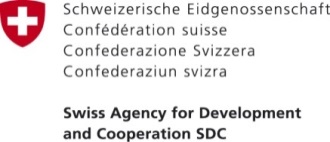 ПРЕСС – РЕЛИЗ: Рецепт управления диктует молодежь Студенты и молодые исследователи вузов Кыргызстана в третий раз соревнуются в изучении местного самоуправления – основы государства и демократииIII межвузовская научно-практическая конференция молодых исследователей «Местное самоуправление в Кыргызской Республике: состояние и перспективы-2017»Одна из сложных проблем высшего образования в сфере государственного и муниципального управления – слабая связь обучения с практикой, что приводит к выпуску «сырых» специалистов, малоприспособленных к практической работе, не погруженных в актуальные проблемы и тенденции. Ключевые институты, занимающиеся развитием МСУ и подготовкой кадров, объединились для решения данной проблемы в отношении муниципального управления и местного самоуправления. Цель – привлечь внимание будущих специалистов к актуальным проблемам и тенденциям в развитии МСУ, разбудить их интерес к МСУ, предоставить возможность погрузиться в практические вопросы и сформулировать свои «рецепты» совершенствования МСУ. форма – конкурс докладов и конференция молодых исследователей.Две конференции на данную тему, предварявшиеся конкурсами докладов молодых исследователей, уже состоялись в 2015 и 2016 гг. Третья конференция проводится в 2017 году, благодаря плодотворному сотрудничеству между Государственным агентством по делам местного самоуправления и межэтническим отношениям при Правительстве КР, Государственной кадровой службой КР, Академией управления при Президенте КР и Институтом политики развития. Финансовую поддержку оказывает Проект «Голос граждан и подотчетность органов МСУ: бюджетный процесс», финансируемый Швейцарским Управлением по Развитию и Сотрудничеству (далее – Проект). 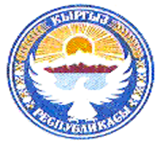 Конференцию предварял конкурс докладов, в котором приняли участие 110 студентов из 16 вузов, включая региональные вузы в городах: 8. Всего на конкурс поступило 37 докладов. Чтобы расширить число участников, Институт политики развития провел активную информационную кампанию, а для 30 научных руководителей и около 100 будущих участников конкурса в конце 2016 года состоялись семинары по актуальным темам местного самоуправления. Для региональных участников были проведены скайп-вебинары, все участники были обеспечены презентациями экспертов и раздаточными материалами. Видео и фото отчет по проведению ТОТ-семинара можно получить на странице конференции в социальной сети фейсбук  https://www.facebook.com/LGinKyrgyzstan/?fref=ts.Оценка докладов проводилась в три этапа: 1) проверка на плагиат и соответствие требованиям, 2) оценка содержания; 3) презентация на конференции; обсуждение презентаций, ответы на вопросы. То есть, мало только написать достойный доклад, важно представить и защитить его на конференции перед сверстниками и опытными экспертами в сфере МСУ. Протокол конкурсной комиссии по результатам первого этапа размещен на сайте ИПР.Согласно положению конкурса, организаторами конференции в помощь молодым исследователям были предложены примерные темы докладов (размещены на сайте ИПР), однако, докладчики могли сами выбрать собственную тему доклада (исследования). Кроме того, информация о конкурсе (в том числе темы и памятка для авторов докладов) и конференции была размещена в вузах и разослана по электронной почте. В  вузах страны состоялись ставшие уже традицией открытые лекции, в которых приняли участие более 3000 студентов и преподавателей. Участникам открытых лекций обсудили с экспертами-практиками влияние МСУ на ежедневную жизнь граждан, выявили проблемы, которые могут темой для доклада. Лучшие доклады будут отмечены на конференции ценными подарками, дипломами и поощрительными призами. Поощрительными призами будут отмечены и научные руководители лучших докладов. Конференция состоится 14 июня 2017 года в Академии государственного управления при Президенте Кыргызской Республики в Бишкеке.На конференцию приглашены все авторы докладов, представители вузов, в которых прошли открытые лекции, и студенты которых подали доклады на конкурс.По вопросам организации проведения конференции можно обращаться к Гузель Жаналиевой, специалисту Института политики развития, ответственному за проведение конференции (тел.: 0 312 97 65 30, 31 или 0770 061216).ГОСУДАРСТВЕННАЯ КАДРОВАЯ СЛУЖБА КЫРГЫЗСКОЙ РЕСПБЛИКИГОСУДАРСТВЕННОЕ АГЕНТСТВО  ПО ДЕЛАМ МЕСТНОГО САМОУПРАВЛЕНИЯ И МЕЖЭТНИЧЕСКИХ ОТНОШЕНИЙ ПРИ ПРАВИТЕЛЬСТВЕ КЫРГЫЗСКОЙ РЕСПУБЛИКИАКАДЕМИЯ ГОСУДАРСТВЕННОГО УПРАВЛЕНИЯ ПРИ ПРЕЗИДЕНТЕ КЫРГЫЗСКОЙ РЕСПУБЛИКИ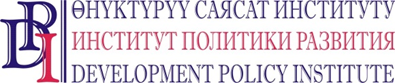 